Рекомендации к выполнению образовательной деятельности на период с 20.04.20. по 24.04.20. средняя группа 2 корпус 2. Воспитатели: Копылова С.В., Лихачева Е.В.Тема недели: «Весна»Цель: расширение представлений детей о весенних изменениях в природе, о изменениях в жизни и поведении диких и домашних животных, птиц, о труде взрослых весной.Введение в грамоту. Дети среднего возраста на занятиях по подготовке к обучению грамоте знакомятся со звучащим словом, многообразием слов; узнают, что слова звучат по-разному и одинаково, учатся сравнивать слова по громкости, звонкости; знакомятся с протяженностью слова (длинные и короткие слова); с разнообразием звуков окружающего мира; овладевают способом интонационного выделения звука в слове (подчеркнутое произнесение звука на фоне слитного проговаривания всего слова); учатся называть слова с заданным звуком, выделять и определять 1-й звук в слове; учатся различать на слух твердые и мягкие согласные звуки.Обратите внимание ребенка на то, звуки «З» и «ЗЬ» похожи и в то же время отличаются друг от друга. Звук «З» звучит твердо, это старший братец, а звук «ЗЬ» звучит нежно, мягко, это младший братец.Загадайте загадку: как поет большой комар (З-З-З), а как поет маленький комарик (ЗЬ-ЗЬ-ЗЬ). Повторите это упражнение несколько раз.Игра «Назови слова» со звуком «З» и «ЗЬ». Например: зонт, зуб, замок, знание, забава, заяц; зима, земля, зерно, зяблик, зебра.***Стихотворение «В магазине».Мама Зои, мама СониПобывали в магазине.Зое купили зайку, мозайку, обезьянку,А Соне – лису, собачку и сумку.***У Зои своя коза.Зовут козу Егоза.Не знает Зоя покоюС козою своей Егозою.Проговорите с ребенком стихи, интонационно выделяя звуки «З» и «ЗЬ», а в первом стихотворении еще и звук «С».Ознакомление с художественной литературой.Образовательно – развивающая задача: знакомство со словацкой народной сказкой «У солнышка в гостях». Развитие речи: ответы на вопросы по содержанию сказки.Зачем цыплята ушли из дома?Кого они встретили по дороге? Что у нее спросили?С кем разговаривали цыплята после встречи с улиткой?Кого еще встретили цыплята? А потом?Что сказал цыплятам ежик?Кто привел цыплят, сороку, утку, зайца и ежика к солнышку?Почему солнышко три дня не выглядывало?Как звери помогли солнышку?Чем заканчивается сказка?Предложите ребенку поиграть с Вами в игру «Солнышко и дождик». Правила: Когда я скажу: «На небе солнышко, можно идти гулять», - ты выйдешь из своего домика и будешь гулять по комнате. А когда скажу: «Дождик!» - ты снова убежишь в домик. Домиком может быть стульчик или кроватка ребенка. Игра может повторяться несколько раз. Конструирование из деревянного конструктора на тему «Зоопарк».Задачи: Совершенствовать умение узнавать и называть строительные детали (кубик, кирпичик, брусок и т.д.)Учить выбирать стройматериал в зависимости от величины и назначения постройки.Закладывать основы анализа образца сооружения (из каких частей состоит, как эти части соединены друг с другом, что находится вверху, внизу и т.д.)Изготавливать собственные сооружения, используя показанные принципы конструкций.Комбинировать крупные и мелкие детали, декорировать постройки, обыгрывать их.Ход игровой ситуации:Загадайте ребенку загадку:Есть коробка у меня,В ней живут мои друзья, Очень они разные,Желтые и красные,Зеленые и синие, Все дружные и сильные.Вместе любят собиратьсяИ в постройки превращаться.(Кубики)«Правильно кубики. Сейчас я расскажу тебе сказку, в которой будут встречаться названия строительных деталей, а ты покажешь, о ком я говорю».Сказка с показом деталей строителя:Как-то Кубик в лес пошел,Там Кирпичика нашел,Взялись за руки детали,По тропинке побежали, А навстречу – скок-поскок – Подбежал к друзьям Брусок.И спросил Брусок детали:«Вы Цилиндра не видали?»Повернулся Куб бочком:«Я с Цилиндром не знаком»,А Кирпичик удивился:«Нам навстречу он катился?Ну теперь пора идти,Надо Призму нам найти.Видел я ее -  без делаОна с Конусом сиделаУ друзей Пластин в гостяхИ со схемою в руках».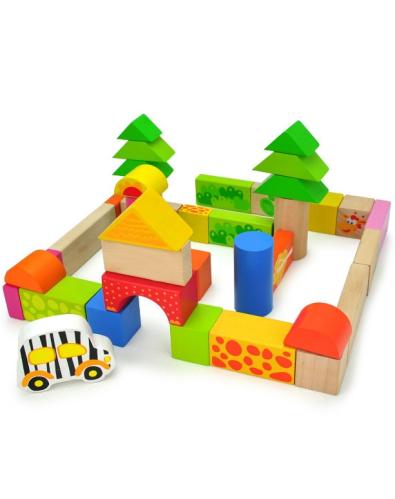 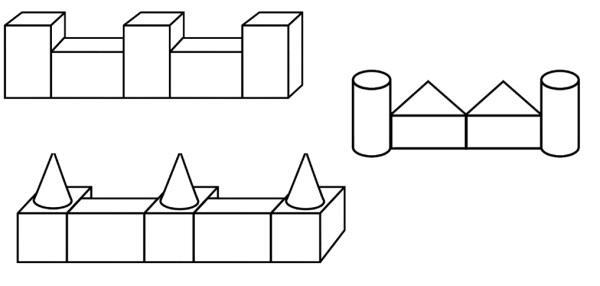 Рассмотрите с ребенком примерные образцы построек, возьмите игрушки животных и предложите построить для них зоопарк. Вспомните как вы вместе ходили в зоопарк или покажите картинку. В зоопарке есть заборчик, ворота, перегородки. Там много животных, поэтому, чтобы все они поместились, заборчик должен быть большим, длинным. Следите за тем, чтобы ребенок ставил детали ровно, правильно их чередовал. Когда строительство заборчика закончится, предложите сделать ворота, в которые входят посетители зоопарка. Украсьте их конусами, либо треугольными призмам, цилиндрами. После завершения строительства предложите расставить фигурки животных, деревьев, человечков-посетителей зоопарка. Обыграйте постройку, придумайте сюжеты.В игру можно включить небольшие развивающие задания:-«Назови детенышей животных» (лев – львенок, лошадь – жеребенок).- На развитие звукопроизношения: «как рычит лев?», «как говорит лошадка?»Прочитайте стихотворение: С.Маршак «Где обедал воробей?»День неделиПредметТемаЦельИнформацияФорма обратной связиПонедельник1.Физкультура2.Введение в грамоту3.Художественное конструирование из бумаги и природного материалаЗвуки З и З’Поделка на основе яичной скорлупкиПознакомить с твердым звуком [З] и мягким [З’]. Подбор слов с заданным звуком.Развитие воображения, творческого потенциала детейУроки тетушки Совыhttps://www.youtube.com/watch?v=yqinRM-r1wgПридумайте слова, которые начинаются с твердого [З](зуб, забор), а потом с мягкого [З’](земля, зима) и др.https://www.youtube.com/watch?v=xz4v90rSKi0илиhttps://www.youtube.com/)?v=7jh_F_yewho (поделки из яиц и яичной скорлупы/поделки своими руками)Фотоотчет поделкиВторник1.Музыка2.Рисование3.ОБЖ«Красивая птичка»«Ребенок дома один»Учить рисовать птичку, передавая форму тела, частей, красивое оперение.Учить правилам безопасного поведения дома.Посмотрите презентацию по ссылке, какие птицы являются перелетными?https://www.youtube.com/watch?v=OwfD9flZdKEРисование птичкиhttps://www.youtube.com/watch?v=-5ZcrXXE1-Ihttps://www.youtube.com/watch?v=G1Nk6cVp0TYПосле просмотра данного видео побеседуйте с ребенком о том, какие правила безопасности должны соблюдаться дома. Что может произойти, если не соблюдать этих правил. Далее предложите ребенку следующее видео:https://www.youtube.com/watch?v=FILgPxyDcr0Фотоотчет рисункаСреда1.Ознакомление с художественной литературой2.Конструирование из деревянного конструктораСловацкая народная сказка «У солнышка в гостях».Строим зоопарк.Развитие речи: ответы на вопросы по содержанию сказкиПродолжать развивать навыки конструированияВопросы к занятию смотри в Word документеhttp://www.planetaskazok.ru/slavyanskieskz/usolnyshkavgostjahslovskzРекомендации к занятию см.  в Word документе. Фото постройкиЧетверг1.Развитие представлений об окружающем мире и о себе2.Ориентировка в пространстве3.Музыка«Труд людей весной»Познакомить детей с трудом взрослых на полях, в садах. Роль техники в весенних сельхозработах.Труд людей веснойhttps://www.youtube.com/watch?v=NQNWncv6HmgОткуда к нам хлеб пришелhttps://www.youtube.com/watch?v=afW4ZiBF3NsУчим ребенка ориентироваться в пространствеhttps://www.youtube.com/watch?v=i7wcyyYsDIA&feature=youtu.beПятница1.Физкультура2.Лепка«Хлеб – всему голова»Учить приемам лепки из соленого теста, покрывать поделку краской.Лепим хлеб, крендель, круассан, пончик, торт(можно на выбор)https://www.youtube.com/watch?v=UbCnEbbtCroПоделки можно будет использовать для сюжетных игр: «Чаепитие с куколками», «Накормлю папу и маму обедом» и др.фотоотчет